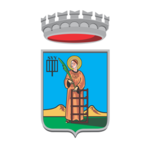 COMUNE DI SOVICILLE                                              Provincia di SienaINFORMATIVA CORSO DI FORMAZIONE GUIDA ALLA COMPILAZIONE DICHIARAZIONE ANNUALE PER IMPOSTA DI SOGGIORNO CON SCADENZA 30 SETTEMBRE 2022 Informazione alle strutture Ricettive del Comune di Sovicille: Facendo seguito alla volontà del Comune di fornire ai propri concittadini l'opportunità di accedere al corso predisposto dalla Connectis relativamente alle procedure per la comunicazione Annuale Telematica per l'Imposta di Soggiorno viene comunicato quanto segue:Spett.le struttura ricettiva / agriturismo / locazione breve, come noto, con l’approvazione del DM 29 aprile 2022 è stato approvato il modello di dichiarazione annuale relativo alle presenze e ai versamenti dell’imposta di soggiorno, da trasmettere mediante l’utilizzo esclusivo del canale telematico dell’Agenzia delle Entrate: una volta effettuato l'accesso all’area riservata dell’Agenzia mediante il proprio SPID si potrà compilare la dichiarazione in piena autonomia, struttura per struttura.

I portali Unicom (per le strutture ricettive e agriturismi) e MotouristOffice (per le locazioni turistiche) hanno messo a disposizione una nuova funzione: effettuato l'accesso alla pagina principale, cliccando su "adempimenti Istituzionali" nel menù a tendina che sarà mostrato vi saranno le nuove voci "Dichiarazione annuale 2020" e "Dichiarazione annuale 2021"; cliccando su tali voci saranno generate due tabelline contenenti i dati da inserire nel modello ministeriale (se alcuni dati anagrafici mancano, dovrete provvedere ad inserirli in autonomia).

Si ricorda che sono tenuti a tale adempimento dichiarativo tutti i gestori di strutture ricettive, identificati nelle istruzioni ministeriali in coloro che devono effettuare le comunicazioni ai sensi dell’art. 109 del R.D. 18 giugno 1931, n. 773, relativo al T.U. delle leggi sulla pubblica sicurezza (il quale stabilisce che i “gestori di esercizi alberghieri e di altre strutture ricettive, comprese quelle che forniscono alloggio in tende, roulotte, nonché i proprietari o gestori di case e di appartamenti per vacanze e gli affittacamere, ivi compresi i gestori di strutture di accoglienza non convenzionali, ad eccezione dei rifugi alpini inclusi in apposito elenco istituito dalla regione o dalla provincia autonoma, possono dare alloggio esclusivamente a persone munite della carta d’identità o di altro documento idoneo ad attestarne l’identità secondo le norme vigenti”).

Per quanto concerne i gestori delle locazioni turistiche, le istruzioni ministeriali richiamano espressamente quanto stabilito dal comma 5-ter dell’art. 4 del D. L. n. 50 del 2017 (disciplina LOCAZIONI BREVI), il quale prevede espressamente che il soggetto che incassa il canone o il corrispettivo, ovvero che interviene nel pagamento dei predetti canoni o corrispettivi, è responsabile della presentazione della dichiarazione: pertanto, per quanto riguarda le locazioni brevi che si avvalgono di mediatori della locazione (portali telematici, agenzie immobiliari, ecc...), le stesse saranno tenute alla presentazione della dichiarazione annuale limitatamente ai soli ospiti dai quali incassano direttamente il canone o corrispettivo della locazione e con esso la relativa imposta di soggiorno, mentre per quegli ospiti che "transitano" tramite portali telematici o agenzie immobiliari che provvedono direttamente all'incasso del canone e corrispettivo e con esso provvedono anche alla raccolta e riversamento della imposta di soggiorno (o, almeno dovrebbero), nessun dato deve essere riportato nel modello dichiarativo.

Da quanto sopra, si evince che nel modello ministeriale sotto la voce "Tipologia del dichiarante" si dovrà sempre barrare "Gestore della struttura ricettiva", sia che si tratti, appunto, di una struttura ricettiva (secondo le definizioni di cui alla normativa regionale - L.R. toscana n°86/2016 -), sia che si tratti di un agriturismo, sia che si tratti di una locazione breve.

Inoltre, l'Ufficio Tributi del Comune di Sovicille in collaborazione con Connectisweb, offrirà un ulteriore servizio: attraverso la pagina web
https://academy.connectis.it/dichiarazione-annuale-telematica-impsta-di-soggiorno-modello-22
si potrà accedere ad una serie di video-pillole esplicative, sia per quanto concerne la presentazione della dichiarazione annuale relativa all'imposta di soggiorno, che per quanto riguarda ulteriori problematiche afferenti all'imposta, cui viene fornita una risposta esplicativa e di facile e immediata acquisizione.

Per completezza, si riporta di seguito una breve guida per accedere alla pagina web dell'Agenzia delle entrate dove si trova il modello ministeriale da compilare con i dati che, come detto, saranno forniti in apposita tabellina da Unicom / MotouristOffice:

• Accedere all’area riservata Area Riservata - Agenzia delle Entrate
• Cliccare servizi
• Scegliere dichiarazioni (cliccare la tendina e selezionare dichiarazione telematica dell’imposta di soggiorno
• Leggere l’informativa obbligatoria e accettare
• Cliccare DICHIARAZIONE
• Iniziare la compilazione percorrendo le fasi (Campo progressivo modulo Impostare sempre ad 1).

La dichiarazione ragiona per anno e per gestore, prevedendo la compilazione di un modulo delle presenze per ogni struttura ricettiva, nella quale si deve ragionare a trimestri. In particolare, si prevede di inserire l’ubicazione della struttura, la qualifica commerciale o meno, il codice ATECO dell’attività esercitata nella struttura (quando commerciale) e quattro righe periodiche (una per trimestre) nelle quali va indicato: la tariffa dell’imposta a notte, l’imposta applicata, il numero delle presenze paganti, esenti o ridotte.
Per presenze si intende il totale delle notti moltiplicate per il numero degli ospiti (le notti di soggiorno).
La compilazione va fatta sui quadrimestri gestiti in funzione dei periodi di applicazione dell’imposta decisi dal comune. La scheda dei riquadri è dedicata alla singola struttura. Pertanto, il gestore compila una dichiarazione per Comune con tante schede/riquadri quante sono le strutture gestite in quel Comune.
Il campo versamento prevede un unico importo cumulativo, relativo all’anno in compilazione.
Gli estremi di versamento non sono obbligatori.

E se un gestore non ha avuto alcun ospite è obbligato alla compilazione e trasmissione?
Le istruzioni non sono chiare ma se il sistema accetta il versamento a ZERO, si consiglia la presentazione. Diverso è il caso della sospensione dell’attività, caso nel quale è ragionevole concludere che non sussista obbligo di presentazione se la sospensione è stata ufficializzata mediante i procedimenti amministrativi previsti.

I dati forniti all’Agenzia delle Entrate verranno trattati per consentire l’acquisizione, la memorizzazione della dichiarazione e la messa a disposizione della stessa ai comuni che hanno istituito l’imposta di soggiorno, per le proprie finalità istituzionali.

• il campo “Estremi del/dei versamento/i” non deve essere obbligatoriamente compilato. Nel campo possono essere inseriti i riferimenti dei versamenti effettuati al comune nell’arco di tutti i trimestri e relativi alle strutture oggetto della dichiarazione.

Entro il 30 settembre 2022 devono essere presentate le dichiarazioni delle presenze e dei versamenti per l’anno 2020 e 2021 mediante la compilazione di due dichiarazioni, una per anno.

Purtroppo l’adempimento dichiarativo mediante il sistema telematico dell’Agenzia delle Entrate esclude un ruolo attivo per i Comuni: pertanto lo scrivente Comune di Sovicille altro non potrà fare che attendere la trasmissione dal sistema ministeriale per procedere con i controlli rispetto alle risultanze della propria gestione.

Un'ultima notazione, questa newsletter viene inviata a tutte le strutture ricettive / agriturismo /locazioni turistiche che hanno lavorato o nel 2020, o nel 2021 o in entrambe le annualità: va da sé che coloro che hanno lavorato solo nel 2020, poi hanno chiuso, sono tenute alla presentazione della sola dichiarazione relativa all'anno 2020, così come coloro che hanno aperto dopo il 1 gennaio 2021 saranno tenute alla presentazione della dichiarazione limitatamente a tale anno.

Qualora riscontriate qualsiasi tipo di difficoltà vi invitiamo a contattare prioritariamente il servizio di aiuto on line all'interno dei portali Unicom (per le strutture ricettive e agriturismi) e MotouristOffice (per le locazioni turistiche) accessibile cliccando nella linguetta verde posta in basso a destra con su scritto "Supporto online".

COMUNE DI SOVICILLE
UFFICIO TRIBUTI
